ЕГЭ № 1В обменном пункте 1 гривна стоит 3 рубля 70 копеек. Отдыхающие обменяли рубли на гривны и купили 3 кг помидоров по цене 4 гривны за 1 кг. Во сколько рублей обошлась им эта покупка? Ответ округлите до целого числа.В обменном пункте 1 гривна стоит 3 рубля 90 копеек. Отдыхающие обменяли рубли на гривны и купили арбуз весом 7 кг по цене 2 гривны за 1 кг. Во сколько рублей обошлась им эта покупка? Ответ округлите до целого числа.В обменном пункте 1 гривна стоит 4 рубля 10 копеек. Отдыхающие обменяли рубли на гривны и купили 7 кг апельсинов по цене 11 гривен за 1 кг. Во сколько рублей обошлась им эта покупка? Ответ округлите до целого числа.Ананасы стоят 85 руб. за штуку. Какое максимальное число ананасов можно купить на 500 руб., если их цена снизится на 20%?Шариковая ручка стоит 40 рублей. Какое наибольшее число таких ручек можно будет купить на 900 рублей после повышения цены на 10%?Тетрадь стоит 40 рублей. Какое наибольшее число таких тетрадей можно будет купить на 750 рублей после понижения цены на 10%?В 2008 году в городском квартале проживало человек. В 2009 году, в результате строительства новых домов, число жителей выросло на , а в 2010 году на по сравнению с 2009 годом. Сколько человек стало проживать в квартале в 2010 году?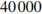 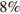 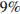 В 2008 году в городском квартале проживало 40 000 человек. В 2009 году, в результате строительства новых домов, число жителей выросло на 3%, а в 2010 году  — на 9% по сравнению с 2009 годом. Сколько человек стало проживать в квартале в 2010 году?В 2008 году в городском квартале проживало 40000 человек. В 2009 году, в результате строительства новых домов, число жителей выросло на 7%, а в 2010 году  — на 8% по сравнению с 2009 годом. Сколько человек стало проживать в квартале в 2010 году?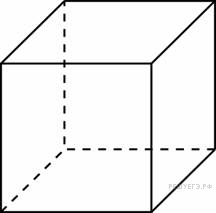 Площадь поверхности куба равна 18. Найдите его диагональ.Площадь поверхности куба равна 2592. Найдите его диагональ.Площадь поверхности куба равна 200. Найдите его диагональ.Найдите значение выражения: 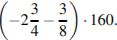 Найдите значение выражения 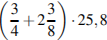 Найдите значение выражения 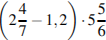 Вероятность того, что батарейка бракованная, равна 0,06. Покупатель в магазине выбирает случайную упаковку, в которой две таких батарейки. Найдите вероятность того, что обе батарейки окажутся исправными.Вероятность того, что батарейка бракованная, равна 0,04. Покупатель в магазине выбирает случайную упаковку, в которой две таких батарейки. Найдите вероятность того, что обе батарейки окажутся исправными.Вероятность того, что батрейка бракованная, равна 0,02. Покупатель в магазине выбирает случайную упаковку, в которой две таких батарейки. Найдите вероятность того, что обе батарейки окажутся исправными.Материальная точка движется прямолинейно по закону (где x — расстояние от точки отсчета в метрах, t — время в секундах, измеренное с начала движения). Найдите ее скорость (в м/с) в момент времени t = 9 с.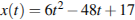 Материальная точка движется прямолинейно по закону (где x — расстояние от точки отсчета в метрах, t — время в секундах, измеренное с начала движения). Найдите ее скорость (в м/с) в момент времени t = 1 с.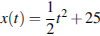 Материальная точка движется прямолинейно по закону (где x — расстояние от точки отсчета в метрах, t — время в секундах, измеренное с начала движения). Найдите ее скорость (в м/с) в момент времени с.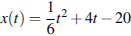 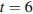 